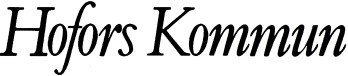 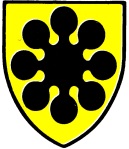 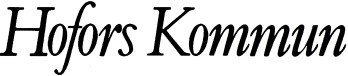 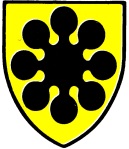 Ansökan om AKTIVITETSBIDRAG
Inlämningstid: 
- För stadsbidragsberättigad förening:
1 månad efter det att statsbidraget utbetalats
- För icke stadsbidragsberättigad förening:
30 juni för våren, 31 december för höstenTyp av förening:    Kultur      Fritid      ÖvrigAnsökan skickas till: 
Hofors kommun 
Föreningsbidrag 
813 81 Hofors E-post: foreningsbidrag@hofors.seFörening/organisationOrganisationsnummerOrganisationsnummerAdressOrdförandeOrdförandePostadressBankgiroPlusgiroKontaktpersonKontaktpersonKontaktpersonAdressE-postE-postPostadressTelefon/MobilTelefon/MobilStadsbidragsberättigad förening
Med ansökan skickasKopia på ansökan till RF (Riksidrottsförbundet) om LOK (Statligt lokalt aktivitetsstöd)Kopia på beviljat statsbidrag (kontoutdrag)Stadsbidragsberättigad förening
Med ansökan skickasKopia på ansökan till RF (Riksidrottsförbundet) om LOK (Statligt lokalt aktivitetsstöd)Kopia på beviljat statsbidrag (kontoutdrag)Stadsbidragsberättigad förening
Med ansökan skickasKopia på ansökan till RF (Riksidrottsförbundet) om LOK (Statligt lokalt aktivitetsstöd)Kopia på beviljat statsbidrag (kontoutdrag)Stadsbidragsberättigad förening
Med ansökan skickasKopia på ansökan till RF (Riksidrottsförbundet) om LOK (Statligt lokalt aktivitetsstöd)Kopia på beviljat statsbidrag (kontoutdrag)Icke stadsbidragsberättigad förening
Med ansökan skickasKopia på närvarokortIcke stadsbidragsberättigad förening
Med ansökan skickasKopia på närvarokortIcke stadsbidragsberättigad förening
Med ansökan skickasKopia på närvarokortIcke stadsbidragsberättigad förening
Med ansökan skickasKopia på närvarokortNärvarokorts nummerAntal tillfällenAntal tillfällenSumma deltagareFörsäkran: Föreningen bedriver verksamhet inom Hofors kommun. Det finns ett upprättat föreningsregister. Försäkran: Föreningen bedriver verksamhet inom Hofors kommun. Det finns ett upprättat föreningsregister. Försäkran: Föreningen bedriver verksamhet inom Hofors kommun. Det finns ett upprättat föreningsregister. Försäkran: Föreningen bedriver verksamhet inom Hofors kommun. Det finns ett upprättat föreningsregister. DatumDatumDatumDatumFöreningens firmatecknareFöreningens firmatecknareNamnförtydligande Namnförtydligande 